لطفاً مطالعه نشود... در دست بررسی است!جست و جو و مطالعه پیرامون: "استانداردهای تشعشع ریزحرارتی"   Micro-thermal radiation standards (24 آبان94) منبع پیشنهادی استاد راهنما: مبانی استانداردهای ریزحرارتی + یک مقاله مروری درباره آثار مختلف میدان‌های الکترومغناطیسی که مطالعه‌ی اولی در اولویت استمبانی استانداردهای ریزحرارتی...هدف: طرح معیارهایی نظری برای محدودیت تابش (حداکثرشدت میدان الکتریکی مجاز) در بافتهای زیستی در فرکانسهای تراهرتزتعریف یک کمیت معیار برای قضاوت در خصوص امنیتمعیار امنیت در فرکانس های رادیویی و مایکروویو جذب توان در بافت ها و افزایش دماستتثبیت نشدن کمیت معیار در باند تراهرتزهدف از خواندن: مقدار مجاز شدت میدان الکتریکی در (جزییترین مقیاس) بافتاستفاده از 2 تحلیل برای پاسخگویی به این پرسشتحلیلهای مبتنی بر فرضیات جذب حرارتیتحلیلهای مبتنی بر آثار غیرحرارتیاستفاده از روش همگنسازی در ساخت مدلهای الکترومغناطیسی از بافت و اجزای آنروش همگنسازی تابع نسبت حجمی مواد تشکیلدهنده است بنابراین برخی ذرات حیاتی که نسبت حجمی ناچیز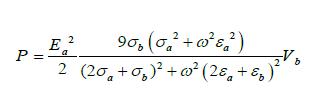 حداکثر جذب در ذرهی مجهولمحاسبهی حداکثر توان قابل جذب: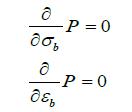 مشتقگیری نسبت به خواص الکتریکی ذرهاز شرط دوم نتیجه میشود:   و این در صورتی است که یکی منفی باشد! حال با توجه به شرط ماکزیمم جذب داریم: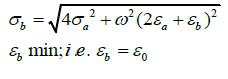 مقدار جذب ذرهی کروی برابر میشود با: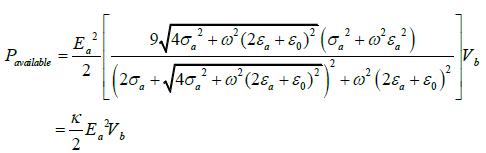 Kضریب جذب نامیده شده و مقداری محدود است. پس یک ذره نمیتواند به طور نامحدود از میدان موجود در محیط توان جذب کند.نمودار رفتار جذب ذره به ازای ترکیبهای مختلف خواص محیط و ذره: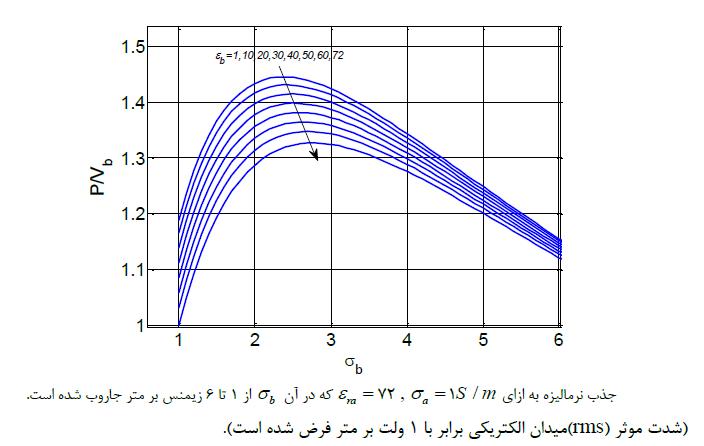 چگالی جذب در دسترس ذرهی مجهول برابر با توان در دسترس در واحد حجم آن است.مادهی زمینه: محیط آبزیستی با رسانایی یونیS/m 1 و دمای 37درجهی سانتیگراد برای ذرهای مکبعی به طول 1میکرومتر.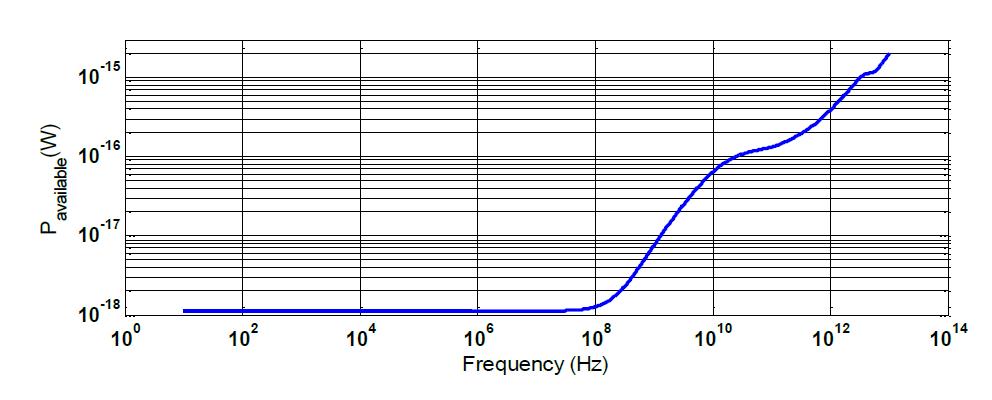 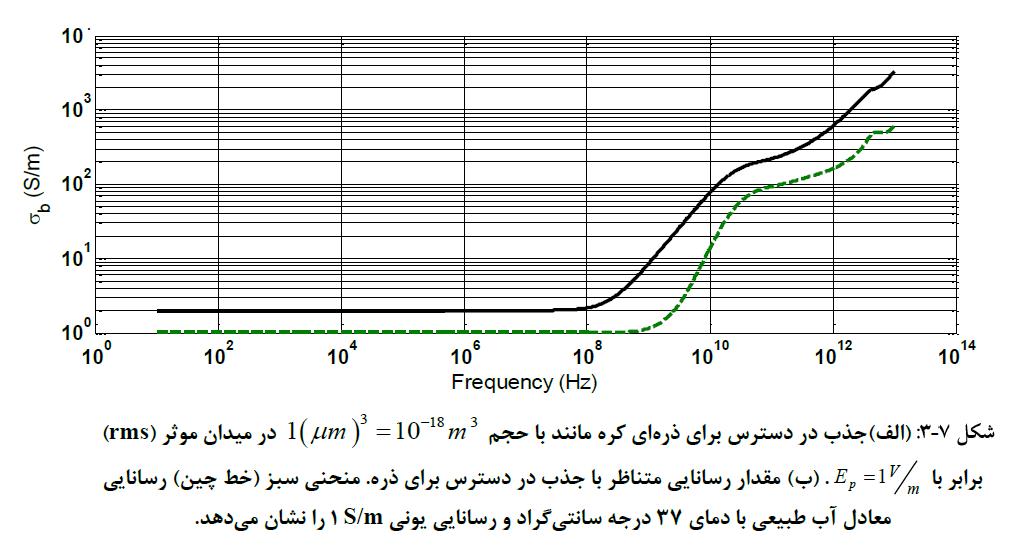 نسبت چگالی حجمی جذب در دسترس ذره به چگالی حجمی جذب محیط برای تمام باند فرکانسی: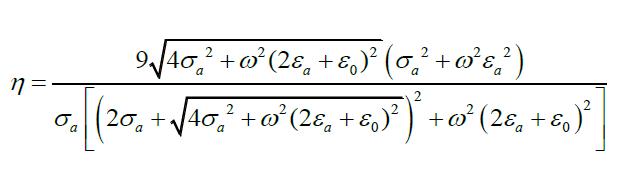 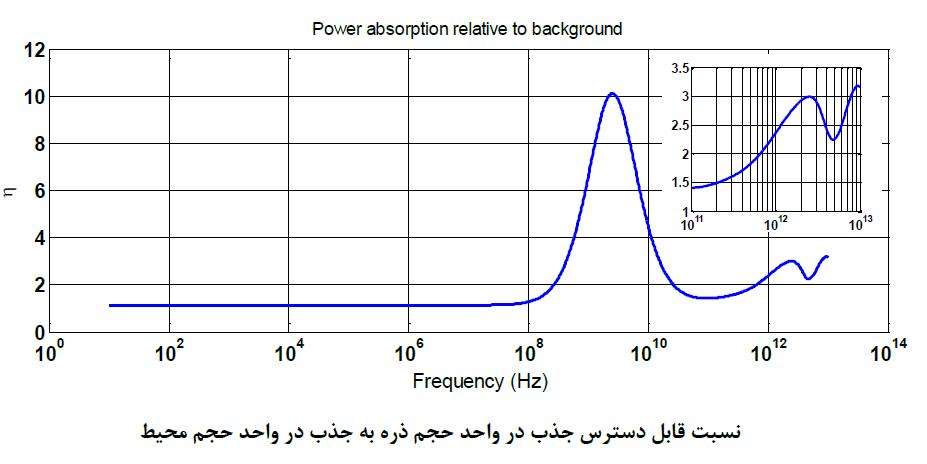 با توجه به شکل امکان جذب غیرمنتظرهی ذرهی مجهول نسبت به زمینه در فرکانسهای بالاتر بیشتر است.( با توجه به شکل این نسبت در فرکانس 45/2گیگاهرتز به ده برابر جذب همگن میرسد.)با دور شدن شکل ذرهی مورد بررسی از حالت کروی میدانهای القایی در برخی نقاط حساس هندسی تا چندین مرتبه بالاتر از این میدانها هم میتوانند باشند.تخمین حدود مجاز برای شدت میدان الکتریکی مجاز درون بافت:با درنظرگرفتن ملاحظات حرارتیفرضیات:- توان جذبشده در ذرهی مجهول تنها صرف بالابردن دما میشود و در تحریک، برهمکنشهای فیزیکی یا واکنشهای شیمیایی مصرف نمیگردد.- توان جذب شده در ذره تنها در خود ذره مصرف میگردد (فرض تبادل حرارتی ناچیز- متناسب با تحلیل در بدترین حالت ممکن)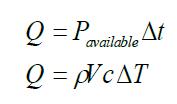 تخمینی از افزایش دمای ذرهی مجهول:شرط لازم برای عدم افزایش دما به میزانی بیش از  TΔ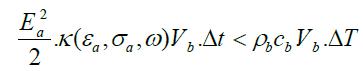 tΔ  بازهی زمانی قرار گرفتن در معرض تشعشعبرای  حد بالای شدت میدان برابر است با: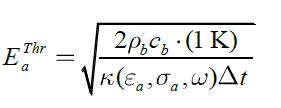 شکل زیر این حدود را برای زمانهای تشعشعدهی مختلف نشان میدهد.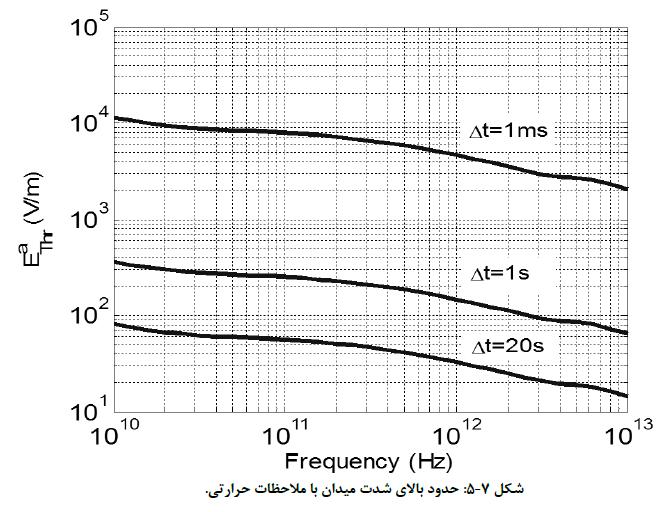 در فرکانس 1گیگاهرتز برای محیط و ذرهی آبی و با فرض جذب زمینهی معادل با   2Watt/Kg (استاندارد تلفن همراه)، ذرهای با خواص جذب حداکثر؛ افزایش دمای آن در ده دقیقه برابر 3/2 درجه خواهد شد.2- با ملاحظات غیرحرارتیبسیاری از فرایندهای بیوشیمیایی در سطح مولکولی انرژی در مرتبهی تنها چندATP نیاز دارند.فرض: جذب انرژی چه به صورت حرارت و چه به صورت تغییرات شیمیایی با rε مدل میشود.لطائف حکیمانه! در آفرینش: سطح انرژی سیگنالهای معنادار مولکولیATP، ده برابر سطح نویز حرارتی است..مطرح کردن معیاری که تحت آن، انرژی جذب شده در ابعاد یک ساختار زیستی بایستی از ضریب معینی از نویز حرارتی محیط مولکولی کوچکتر باشد.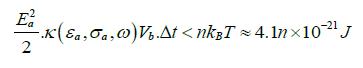 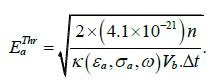 انتخاب مناسب n، Vb  و tΔ .... هر انتخاب معنای فیزیکی خاصn جه تعداد تغییر بالقوه در مولکول زیستی در واحد حجم قابل قبول شمرده میشوند.با فرض n کمتر از 10 درصد در بافت شکل نمونهی زیر حاصل میشود.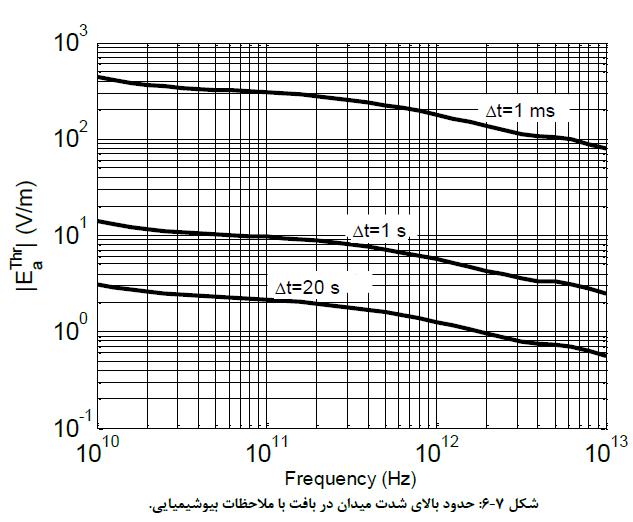 شکل زیر نمایانگر معیارهای به دست آمده با هر دو تحلیل برای زمان 20 ثانیه در باند تراهرتز: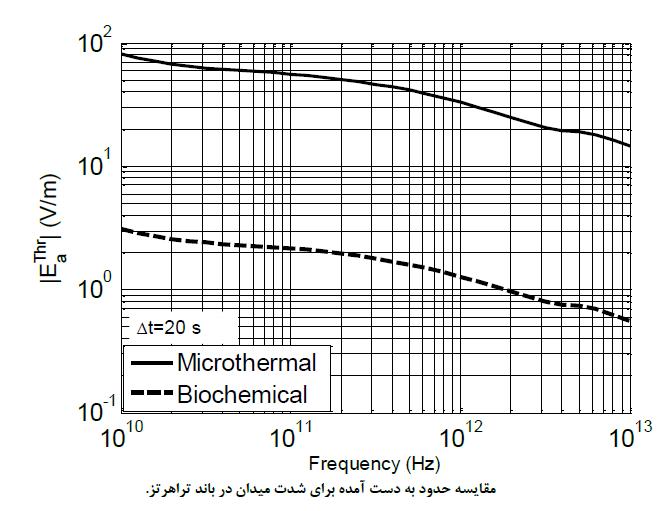 تا اینجا: محاسبهی حدود میدان مجاز درون بافتاکنون: استخراج حد برای شدت میدان الکتریکی تابشی بر بافت مدل نیمفضا(هوا در بالا و بافت در پایین سطح مرزی)-تابش موج تخت از هوا با ضریب عبور (f)τ  به درون بافتحد شدت میدان تابشی با درنظرگرفتن حداکثر ضریب عبور ممکن بازای تمامی زوایای تابش در هر فرکانس: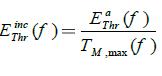 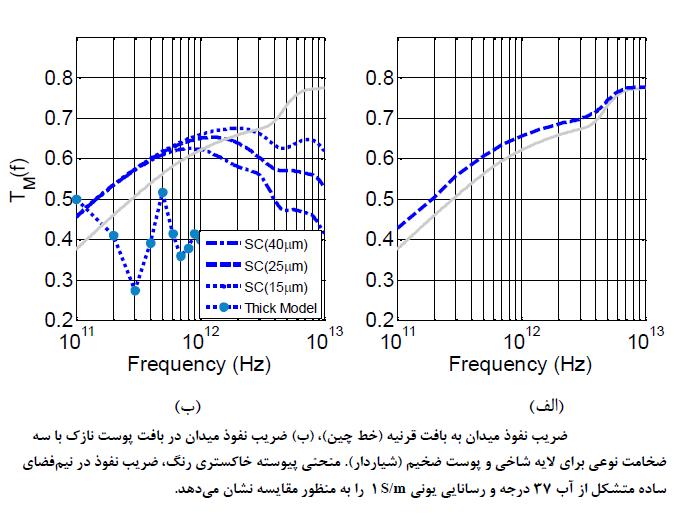 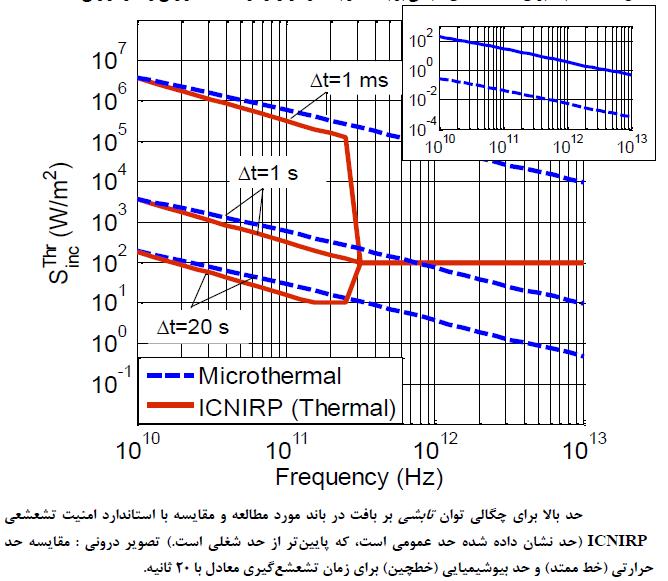 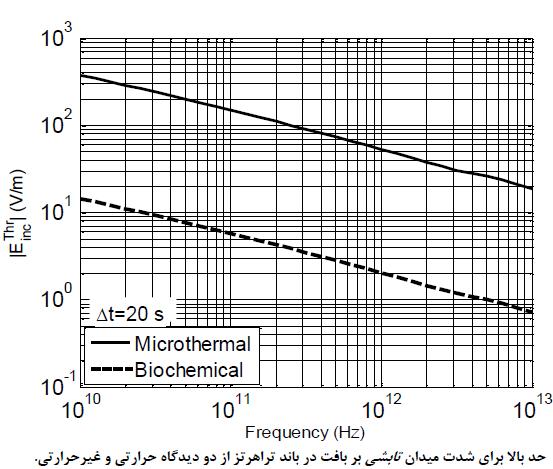 بحث و بررسی پیرامون نتایج به دست آمده:معیار غیرحرارتی برای فرکانسهای فراتر از باند تراهرتز مناسبتر از معیار حرارتی است زیرا ترازهای ارتعاشی کمانرژیتر و ترازهای مرتبط با تغییر ساختار و عملکرد (مرتبط با جذب غیرحرارتی) پرانرژیترند.باند تراهرتز اولین ناحیهی فرکانسی است که در آن انرژی فوتونها به سطح نویز حرارتی میرسد و بنابراین با ده برابرکردن این فرکانس، این انرژی به اندازهی یک مولکولATP خواهد رسید.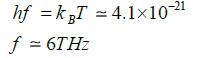 جمعبندی:حد بالای شدت میدان الکتریکی زمینه با دیدگاه حرارتی (عدم افزایش دما بیش از 1 درجه در ذرهی مجهول موجود در بافت) و دیدگاه غیرحرارتی (محدود ماندن توان جذبشده به ضریبی از سطح نویز حرارتی در ذرهی مجهول) در 20ثانیه تشعشعدهیحد حرارتی: از 10گیگا تا 10 تراهرتز به صورت تقریبی از 100 تا 1 وات بر مترمربعحد غیرحرارتی: سه مرتبه پایینترظرفیت بیشتری برای حمل اطلاعات خواهد بود. در فرکانس 600 مگاهرتز پهنای باند 1% به معنای 6 مگاهرتز پهنای باند خواهد بود (مانند پهنای باند یک کانال تلویزیون) درحالی‌که، در فرکانس 60 گیگا هرتز پهنای باند 1% معادل 600 مگاهرتز (100 کانال تلویزیون) می باشد.امواج مایکروویو روی خط دید (خط مستقیم) حرکت کرده و توسط یونیسفر منحرف نمی‌شوند چراکه امواج منحرف شده توسط یونیسفر دارای فرکانس‌های کمتری هستند درنتیجه امکان ایجاد خطوط ارتباطی با ظرفیت‌های بالا ( به صورت زمینی و یا ماهواره‌ای) فراهم می‌گردد.سطح موثر انعکاس هدف ( سطح مقطع راداری ) متناسب باابعاد الکتریکی آن می‌باشد. این مساله به همراه مشخصات بهره آنتن باعث می‌گردد که امواج مایکروویو بهترین باند فرکانسی برای عملکرد رادارها باشند.تشدید های مختلف مولکولی، اتمی و هسته‌ای اغلب در فرکانس‌های مایکروویو اتفاق می‌افتد که این مساله کاربردهای زیادی از جمله در علوم پایه، سنجش از راه دور، تشخیص پزشکی، مداوا و درمان و روش‌های آشپزی خواهد داشت .پرسش:بررسی این مقالات به منظورچطور باید این استانداردها رو پیدا کردشیوهی مطالعه؟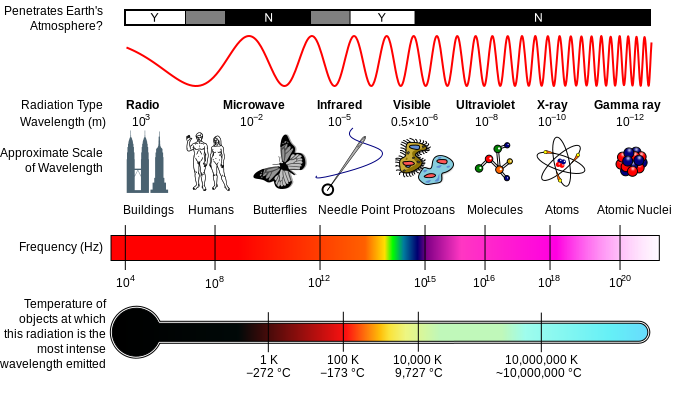 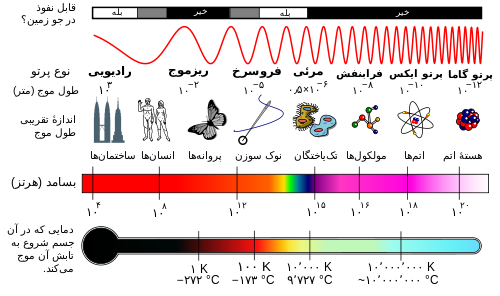 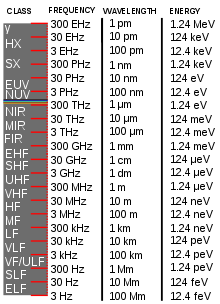 